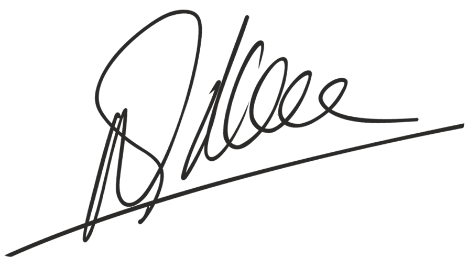                                                                                                Giám đốc                                                                                       Nguyễn Ngọc Tuấn CÔNG TY TNHH NƯỚC SẠCHNGỌC TUẤN - NAGAOKA---*---BM 201-01/ Rev 04; 11/05/2022CỘNG HÒA XÃ HỘI CHỦ NGHĨA VIỆT NAM                                                                                     Độc lập - Tự do - Hạnh phúc                                                                                                       ---*---CỘNG HÒA XÃ HỘI CHỦ NGHĨA VIỆT NAM                                                                                     Độc lập - Tự do - Hạnh phúc                                                                                                       ---*---Mã KH: Hưng Yên, ngày....... tháng....... năm 202......Hưng Yên, ngày....... tháng....... năm 202......BIÊN BẢN THỎA THUẬN & ĐỀ NGHỊ CẤP NƯỚC SẠCHVv: Đóng góp kinh phí và đề nghị đấu nối sử dụng nước sạchBIÊN BẢN THỎA THUẬN & ĐỀ NGHỊ CẤP NƯỚC SẠCHVv: Đóng góp kinh phí và đề nghị đấu nối sử dụng nước sạchBIÊN BẢN THỎA THUẬN & ĐỀ NGHỊ CẤP NƯỚC SẠCHVv: Đóng góp kinh phí và đề nghị đấu nối sử dụng nước sạchCăn cứ theo nhu cầu sử dụng nước sạch của hộ gia đình; căn cứ vào hiện trạng đường ống cấp nước hiện có mà Công ty TNHH Nước Sạch Ngọc Tuấn - Nagaoka đang quản lý trên địa bàn.Đại diện hai bên thống nhất thỏa thuận lắp đặt cụm đồng hồ, sử dụng nước sạch như sauCăn cứ theo nhu cầu sử dụng nước sạch của hộ gia đình; căn cứ vào hiện trạng đường ống cấp nước hiện có mà Công ty TNHH Nước Sạch Ngọc Tuấn - Nagaoka đang quản lý trên địa bàn.Đại diện hai bên thống nhất thỏa thuận lắp đặt cụm đồng hồ, sử dụng nước sạch như sauCăn cứ theo nhu cầu sử dụng nước sạch của hộ gia đình; căn cứ vào hiện trạng đường ống cấp nước hiện có mà Công ty TNHH Nước Sạch Ngọc Tuấn - Nagaoka đang quản lý trên địa bàn.Đại diện hai bên thống nhất thỏa thuận lắp đặt cụm đồng hồ, sử dụng nước sạch như sauĐẠI DIỆN HỘ GIA ĐÌNHSỬ DỤNG NƯỚC SẠCHĐẠI DIỆN HỘ GIA ĐÌNHSỬ DỤNG NƯỚC SẠCHCÔNG TY TNHH NƯỚC SẠCHNGỌC TUẤN - NAGAOKA